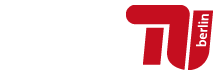 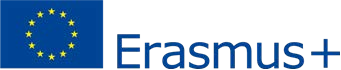 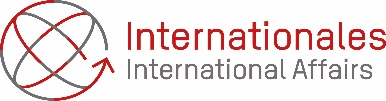 Technische Universität BerlinBüro für Internationales – INT SB 01Strasse des 17.Juni 13510623 BerlinERKLÄRUNGZUM ERASMUS+ LEARNING AGREEMENTDie GasthochschuleDie/Der StudierendeDas fristgerechte Einreichen des Learning Agreements vor der Abreise ist aus dem folgenden Grund nicht möglich:UnterschriftErasmus-CodeName der GasthochschuleAuslands-aufenthalt  Wintersemester  SommersemesterNachnameVornameGeburtsdatumMatrikelnummerBegründung Die zuständige Person reagiert nicht.Begründung Es existiert kein Vorlesungsverzeichnis an der Gasthochschule für das betreffende Semester bzw. den betreffenden Term.Begründung Die zuständige Person verweigert vor einem persönlichen Gespräch bzw. vor einer Kurszuweisung die Unterschrift.BegründungBitte fügen Sie diesem Dokument ggf. den E-Mailverkehr mit der zuständigen Person bei.